Бајке,Десанка Максимовић                                                               _________________________________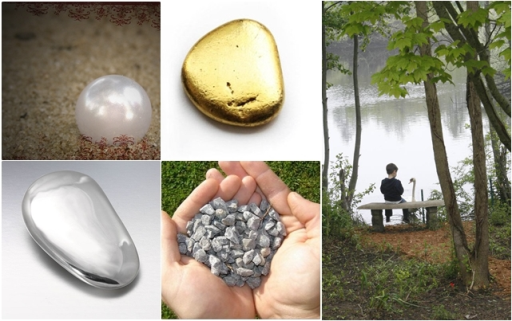                                                                                                                    име и презиме ученикаДопуни ЈЕДНУ од следећих реченица:Тема бајке ,,Свет под језером'' је ________________________________________________________________________________________________________________________________Тема бајке ,,Цар играчака''је____________________________________________________________________________________________________________________________________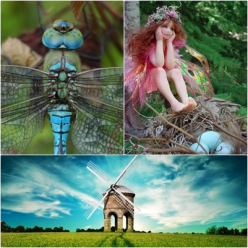 Наведи ОСОБИНЕ ЈЕДНОГ од  понуђених ликова:Сиротан из бајке ,,Ако је веровати мојој баки''Дечак из бајке ,,Чобанин пчела''Црнобради из бајке ,,Три патуљка''Ћерка вилиног коњица из бајке ,,Кћи вилиног  коњица''Изабери два лика из прочитаних бајки и упореди их:Одговори на ЈЕДНО од понуђених питања:а)Шта се дечаку Ивану, из бајке ,,Свет под језером'', чинило док је посматрао језеро и лабуда?____________________________________________________________________________________________________________________________________________________________________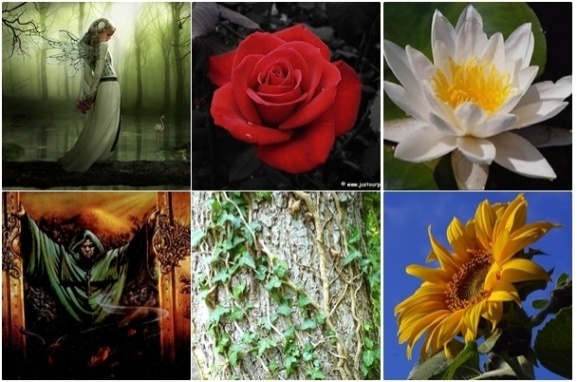        б) Шта је све Сунце поклањало тетки из бајке ,,Сунце и тетка''?_________________________________________________________________________________________________________________________________________________________________________________Напиши поруку једне бајке Десанке Максимовић: Порука бајке _____________________________ је _________________________________________________________________________________________________________________ликособине----1.лик2.ликсличностиразлике